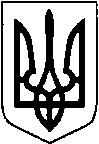 ГУМАНІТАРНИЙ ВІДДІЛГОРОДИЩЕНСЬКОЇ СІЛЬСЬКОЇ РАДИНАКАЗ13 квітня 2022 року                     с. Городище                                    № 47/01-04Про затвердження базової мережізакладів культури	Відповідно до Порядку формування базової мережі закладів культури, затвердженого постановою Кабінету Міністрів України від 24 жовтня 2012 року № 984 (в редакції постанови Кабінету Міністрів України від 15 вересня 2021 року № 970, набрання чинності – 04.12.2021 року), рішення Городищенської сільської ради від 10 листопада 2021 року № 11/4 «Про передачу комунального майна Городищенської сільської ради в оперативне управління та на баланс гуманітарного відділу Городищенської сільської ради», керуючись Положенням про гуманітарний відділ Городищенської сільської ради, затвердженого рішенням Городищенської сільської ради від 25.05.2021 року № 6/8 та враховуючи лист управління культури, з питань релігій та національностей від 12.04.2022 року № 264/07/2-22НАКАЗУЮ:1. Затвердити базову мережу закладів культури Городищенської громади згідно з додатком, що додається.2. Контроль за виконанням цього наказу залишаю за собою.Начальник                                                                                  Тетяна МІНДЮКГалина БАКОШЗАТВЕРДЖЕНО: Наказ гуманітарного відділу Городищенської сільської радивід 13.04.2022 № 47/01-04  Базова мережа закладів культури Городищенської громади№ з/пНайменування закладу культуриАдреса 1Будинок культури с.Городище45656 с.Городище, вул.Шкільна, 352Бібліотека с.Городище45656 с.Городище, вул.Шкільна, 353Будинок культури с.Несвіч45652 с.Несвіч, вул.Центральна, 50 (пристосоване приміщення, школа)4Бібліотека с.Несвіч45652 с.Несвіч, вул.Центральна, 505Будинок культури с.Угринів45715 с.Угринів, вул.Шевченка, 56Бібліотека с.Угринів45715 с.Угринів, вул.Шевченка, 57Будинок культури с.Бережанка45713 с.Бережанка, вул. Центральна 248Бібліотека с.Бережанка45713 с.Бережанка, вул. Центральна 279Клуб с.Михлин45714 с.Михлин вул.Молодіжна, 12а10Бібліотека с.Михлин45714 с.Михлин вул.Молодіжна, 12а11Будинок культури с.Чаруків45653 с.Чаруків, вул. Шкільна, 3612Бібліотека с.Чаруків45653 с.Чаруків, вул.Першотравнева 3113Будинок культури с.Шклинь45712 с.Шклинь, вул.Центральна, 5814Бібліотека с.Шклинь45712 с.Шклинь, вул.Центральна, 5815Будинок культури смт.Сенкевичівка45750 смт.Сенкевичівка, вул.Шевченка, 2916Бібліотека смт.Сенкевичівка45750 смт.Сенкевичівка, вул.Шевченка, 3917Бібліотека с.Колодеже45751 с.Колодеже, вул. Шкільна, 118Клуб с.Наталин45751 с.Наталин, вул. Незалежності, 2019Клуб с.Жабче45753 с.Жабче, вул. Вчительська, 420Клуб с.Губин Перший45726 с.Губин Перший, вул. Тиха,8 21Сенкевичівська мистецька школа Городищенської сільської ради Луцького району Волинської області45750, смт.Сенкевичівка, вул. Привокзальна, 22